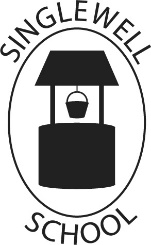 Singlewell Primary SchoolPerson Specification:   Premises – Site ManagerThe following outlines the criteria for this post.   Applicants who have a disability and who meet the criteria will be shortlisted.   Applicants should describe in their application how they meet these criteria.The successful candidates will have:Knowledge and ExperiencePrevious experience of working in a school environment beneficial but not essential.Previous relevant experience including supervisory/managerial experience beneficial but not essential.Driving licence and access to a vehicleSkills and AbilitiesGeneral knowledge of DIY and maintenance. Understanding of site safety and security.Knowledge of industrial cleaning and use of appropriate equipment, chemicals and materials and their storage/recording.Ability to communicate with a wide range of people.Competent written and numerical skills in order to complete more detailed records and reports.Knowledge and understanding of the safety, security and tenure of premise.Ability to use appropriately relevant equipment, materials and chemicals. Understanding of and compliance with Child Protection procedures and lone working. Be able to work as both part of a team and as a lone worker, be self- motivated.Takes pride in their work and has an attention to detail – be prepared to go the extra mile.To be prepared to undertake training & development to further experience, knowledge/ willingness to learn and upskill The Essentials: Health & Safety knowledge/compliance - including use of chemicals COSHHManual handling Fire Safety, including drills, use of equipment, practices and proceduresUse of ladders, lifting, cleaning etc.IT and admin skills The Desirables: First Aid training.Electrical testing certification.Personal QualitiesGood organisational and timekeeping skillsHave the ability to use initiative and make decisions in collaboration with line managerMotivated to develop own practiceSociable and approachableProactive and responsivePerceptive and sensitive to the needs of othersAbility to deal calmly and effectively in emergency situationsA good sense of humour Resilience 